   ҠАРАР                                                                                                       РЕШЕНИЕОб исполнении бюджета сельского поселения Нижнеташлинский сельсовет муниципального района Шаранский район Республики Башкортостан за  9 месяцев 2021 года     Заслушав информацию Гарифуллину Г.С., главы сельского поселения «Об исполнении бюджета сельского поселения Нижнеташлинский сельсовет муниципального района Шаранский район Республики Башкортостан за 9 месяцев 2021 года», Совет сельского поселения Нижнеташлинский сельсовет муниципального района Шаранский район Республики Башкортостан решил:Информацию «Об исполнении бюджета сельского поселения Нижнеташлинский сельсовет муниципального района Шаранский район Республики Башкортостан за 9 месяцев 2021 года» принять к сведению (прилагается).Рекомендовать всем руководителям учреждений, хозяйств принять соответствующие меры по сбору доходов и иных обязательных платежей в бюджет сельского поселения Нижнеташлинский сельсовет муниципального района Шаранский район Республики Башкортостан.Администраторам поступлений в бюджет сельского поселения Нижнеташлинский сельсовет муниципального района Шаранский район Республики Башкортостан постоянно вести работу с плательщиками налогов, сборов, платежей о правильном заполнении платежных документов для правильного зачисления доходов в бюджет; оперативно согласно установленному порядку работать с невыясненными поступлениями, обеспечить выполнение плана по установленным налогам, сборам и платежам.Всем распорядителям бюджетных средств, получателям бюджетных средств принять меры по недопущению дебиторской и кредиторской задолженности, эффективно и целесообразно использовать бюджетные ассигнования.Ежемесячно рассматривать итоги исполнения  бюджета поселения и принимать меры по выполнению доходной части и расходных обязательств бюджета.Контроль исполнения настоящего решения возложить на постоянную комиссию Совета по бюджету, налогам, вопросам муниципальной собственности, по развитию предпринимательства, земельным вопросам, благоустройству и экологии.Глава сельского поселения 	Нижнеташлинский сельсовет					Г.С.Гарифуллина с.Нижние Ташлы14.10.2021   № 30/214БАШКОРТОСТАН РЕСПУБЛИКАҺЫШАРАН РАЙОНЫМУНИЦИПАЛЬ РАЙОНЫТУБЭНГЕ ТАШЛЫ АУЫЛ СОВЕТЫАУЫЛ БИЛӘМӘҺЕ СОВЕТЫ452645, Шаран районы, Тубэнге Ташлы ауылы, Жину урамы, 20Тел.(34769) 2-51-49, факс (34769) 2-51-49E-mail:ntashss@yandex.ru, http://ntashly.sharan-sovet.ruИНН 0251000863, ОГРН 1020200612805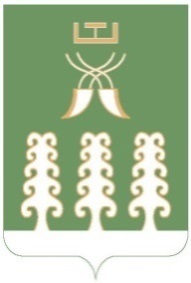 РЕСПУБЛИКА БАШКОРТОСТАНМУНИЦИПАЛЬНЫЙ РАЙОНШАРАНСКИЙ РАЙОНСОВЕТ СЕЛЬСКОГО ПОСЕЛЕНИЯНИЖНЕТАШЛИНСКИЙ СЕЛЬСОВЕТ452645, Шаранский район, с.Нижние Ташлы, ул.Победы, 20Тел.(34769) 2-51-49, факс (34769) 2-51-49E-mail:ntashss@yandex.ru, http://ntashly.sharan-sovet.ruИНН 0251000863, ОГРН 1020200612805